Пивоварова Любовь Густавна, учитель начальных классов,КГУ «Корнеевская гимназия»Есильский район, Северо-Казахстанская область.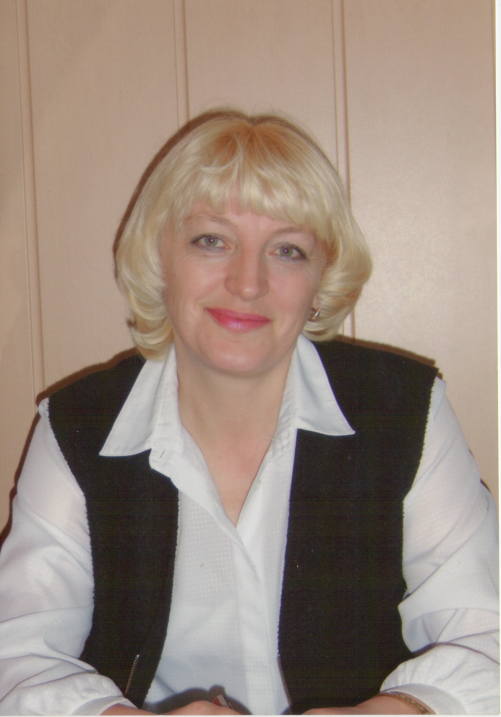                   Внеклассное мероприятие«Прощание с Букварем»                   Внеклассное мероприятие "Прощание с Букварем"Оформление.  Зал украшен шарами. На плакате пословица - Кто много читает, тот много знает, на доске из разноцветных букв «Прощание с Букварём».Учитель:  За окном снежинки пляшут,	                               Сказки зимние даря,                      В школе праздник, славный праздник –                       Это праздник Букваря.- Дорогие гости, мы пригласили Вас на наш праздник «Прощание с Букварём»В нашей стране в эти дни прибавилось много читающих детей: ведь во всех школах, учащиеся закончили учиться по букварю. В жизни всё начинается с малого: хлеб - с зёрнышка , солнышко - с лучика , дом -с кирпичика , а знания – с первой книги каждого человека – Букваря. А вы знаете, что букварю более 400 лет. Эта самая старая книга. Букварь - это первая школьная книга. Она много лет учит читать детей. И вам букварь помог: открыл для вас светлый путь в увлекательный мир знаний. Мы благодарны этой книге – книге, с которой начинают учиться все: инженеры и академики, врачи и президенты, лётчики и повара.Сегодня мы прощаемся с нашим добрым другом. Теперь мы сумеем прочитать самостоятельно любые другие книжки добрые и хорошие.Дорогие ребята, я поздравляю вас с первой школьной победой. Победа далась благодаря старанию, трудолюбию и желанию учиться.Желаю вам дальнейших успехов в учении. Чтение стихотворений 1 -16Учитель. - А где же наш друг Букварь? Давайте все вместе позовем его!  Букварь, наш друг!Приходи и гостем будь.Букварь. - Здравствуйте, ребята! Вы меня звали?Учились все по мне и встарь,Я книга школьная - Букварь:Рисунки, буквы, точки,Коротенькие строчки.Тому, кто хочет много знать,Кто хочет книги прочитать,Про горы и долины,Про водные глубины,Про реки, звезды и моря,Не обойтись вам без меня!Дети (хором). 1   Дорогой Букварь!                               Мы все тебе сказать хотим:                              За все тебя благодарим.Букварь: Спасибо, но перед расставанием, давайте, немного поиграем!Я буду читать СТИХИ — Загадки, а вы подбирайте подходящую рифму.Ра-ра-ра - начинается ... (игра)Ры-ры-ры - у мальчиков ... (шары)Ро-ро-ро - у Раи новое ... (ведро)Ру-ру-ру - продолжаем мы ... (игру)Ри-ри-ри - на ветках ... (снегири)Ор-ор-ор - созрел красный ... (помидор)Арь-арь-арь - на стене висит ... (фонарь)Ло-ло-ло - на улице ... (тепло)Лу-лу-лу- стоит стол в... (углу)Ша-ша-ша - мама моет ... (малыша)Шу-шу-шу - я письмо ... (пишу)Жа-жа-жа есть иголки у ... (ежа)Са-са-са - в лесу бегает ...(лиса)Ведущий: -Ребята, я не случайно попросила вас сесть таким образом, мы разделились на 2 команды. Сейчас устроим небольшое соревнование.Представить жюри. Барабаш И.С. , Королёва О.К., Фисенко Г.Н. председатель Плетухина Н.В.Работа по ленте букв-На какие 2 группы делятся звуки русского языка? И т. д.Игра: «Кто правильнее и  быстрее соберет буквы» (Разложить буквы на гласные и согласные)- Ребята, какие ещё буквы остались? Почему? (ъ, ь)Эстафета: «Собери букву»- Я разрезала букву «Я» на 4 части. По моей команде составьте букву «Я». Побеждает та команда, которая первая справится с заданием.-Отгадайте загадки. (коллективно)Кто шагает с сумкой книг Утром, в школу... (ученик)В коридоре топот ногКто зовет всех в класс... (звонок)То какой ты ученик,Всем покажет твой... (дневник)Долгожданный дан звонок, Это кончился... (урок)Буквы все от «А» до «Я» На страницах... (букваря).-Составьте звуковую, буквенную модель слов БУКВАРЬ, УРОК, -Нам никак не обойтись без  РУЧКИ.  - Составьте звуковую, буквенную модель слов.Букварь:     -Да, чуть не забыл, ведь мне передали свои поздравления сказочные герои.Поздравленья, телеграммы
В этот день всегда мы ждем.
Пишут их друзья и мамы,
Мы их с радостью прочтем. Учитель:   -Я думаю, что для ребят, будет совсем не сложно узнать от кого телеграммы.Чтение телеграмм1.Поздравляю всех с Днем рождения ТЧК Не ссорьтесь ТЧК Давайте жить дружно ТЧК                                        (Кот Леопольд).
2.Я от бабушки ушел ТЧК Я от дедушки ушел ТЧК Скоро буду на празднике ТЧК                                                              (Колобок).
3. Поздравляю с Днем рожденья ТЧК Приехать не могу ЗПТ потеряла туфельку ТЧК                                                                 (Золушка)

Ведущий:   Поздравленья прочитали,
                     От кого они пришли,
                     Все мы вместе и узнали.
                      А вот теперь, друзья,
                     нам в путь отправиться пора. «Грибной — КУЗОВОК» (грибы, корзинки)   Что мы видим!По тропинке во весь дух мчится по лесу петух.Он кричит : «Ку - ка- ре- ку! Честь и слава грибнику!Я наполнил кузов мой и бегу скорей домой».Из под ёлки фыркнул ёж:«Все грибы СЛОВА ты растрясёшь!»Ёжик прав у петуха в кузовке одна труха.-Соедини ножки и шляпки грибов вместе, чтобы узнать какие грибы собрал грибник (лисичка, рыжик, маслёнок, подосиновик, волнушка)«Домино пословиц»-Ребята, прочитайте первую часть посливицы  (розовый текст), а вторую надо выбрать. С книгой поведёшься,	ума наберёшься.Кто много читает,	тот много знает.Грамоте учиться,	всегда пригодится.Букварь «Буква заблудилась»Неизвестно, как случилось,Только буквы заблудилисьЗаскочила в чей - то дом и хозяйничает в нём.Но едва вошла тудаБуква - озорница,Очень страшные делаНачали твориться!-Ребята, у меня сбежали буквы, их надо вернуть на место, а то слова читаются не верно. Посмотрите-ка, ребятки, раки выросли на грядке, (маки) На виду у детворы крысу красят маляры. (крышу) Тает снег. Течет_ручей. На ветвях полно врачей, (грачей)Старый дедушка Пахом на козе скакал верхом, (коне)Мама с бочками пошла по дороге вдоль села, (дочками) Миша дров не напилил, печку кепками топил, (щепками) Сели в ложку и - айда! - по реке туда-сюда, (лодку) На болоте нет дорог. Я по кошкам скок да скок. (кочкам)Букварь.   - Не стоит забывать о том, что на свете наук очень много, кроме литературы.    Девочка:           А-а. И попробуй, выбери, что важней. Букварь:  Не надо ничего выбирать, Науки все нужны и важны, Чтобы хорошим человеком стать, Надо все учить, все науки знать: Музыку, литературу, Математику и Физкультуру, Природоведение и Культуру. Все надо учить - не лениться, Это в жизни пригодиться.шутки на полминутки: «Несуразные вещи», «Яблоко», «Наташа» Ведущий Спасибо. Букварь учил нас не только читать, но и быть дружными, воспитанными, внимательными. Вот и посмотрим, поиграем с детьми.  Игра «Это я, это я, это все мои друзья»
Кто ватагою веселой каждый день шагает в школу? - Это я …
Кто из вас приходит в класс с опозданием на час? - Нет, не я …
Кто домашний свой урок выполняет точно в срок? - Это я …
Кто из вас хранит в порядке книжки ручки и тетрадки? - Это я …
Кто из вас, скажите вслух, на уроке ловит мух? - Нет, не я …
Кто из вас, скажите хором, занят в классе разговором?! - Нет, не я …
Кто из вас, узнать хочу, забияка и драчун? - Нет, не я …
Кто из, вас такой ловкач лучше всех играет в мяч? - Это я …
Кто из вас не ходит хмурый любит спорт и физкультуру? - Это я …
Это кто играл в футбол и забил в окошко гол? - Нет, не я …
Кто их своим трудом украшает класс и дом? - Это я …
Есть ребята между вами те, кто помогает маме? - Это я …
Кто из вас из малышей ходит грязный до ушей? - Нет, не я …
Чтение стихотворений 1 -16- К нам на праздник пришли слова, но я думаю, что их нельзя пустить в нашу жизнь, давайте подберём противоположные слова т. е. антонимы( Организуется  громкий плач) Выходит ученицаУчитель: Что такое? Что случилось?
                  Почему так огорчилась?
 Ученица :Жалко с букварем прощаться.
                   На второй год хочу остаться
                   С ним было так чудесно!
                   С ним очень интересно!
Букварь: Но дальше будет ещё интереснее!
                  Вы познакомитесь с баснями и песнями.
                  Меня вам заменит “ Родное слово ”
                  И библиотека откроет вам двери,
                  И самые лучшие книги доверит
                  Гляди веселее и слезы утри,
                 Вас столько чудесного ждет впереди.Ученица   Раз так, то и я с букварем попрощаюсь.
                   И вместе со всеми, сейчас улыбаясь,
                   Скажем очень громко “Прощай, наш Букварь!”
                   Хотя расставаться с тобою нам жаль. Ведущий Ты, Букварь наш, отдохни.
                  Ты на полке полежи.
                  В школу в сентябре опять 
                   Первоклассники придут.
                   И страницами твоими 
                   В царство грамоты войдут. Букварь. - Мне немного грустно расставаться с вами, но сегодняшний праздник показал мне, что вы уже готовы читать другие книжки.Букварь. Ребята, я пришел не один. Я к вам привел свою старшую подругу – книгу для чтения «Родное слово».Книга «Родное слово».Очень рада встрече с вами!
Хочешь плыть по океанам,
Опускаться в глубину,
Побывать во многих странах
И помчаться на Луну,
Быть отважным следопытом
В чащах вековых?
Все края тебе открыты
На страницах книг.
Как, друзья, вам всем я рада!
Встреча с вами – мне награда.
Букварь:                     Пора, друзья, проститься нужно.                                      Всех поздравляем от души.                                     Пусть в этой школе живут дружно                                      И старшие, и малыши! «Родное слово»   Чтобы побольше вы книжек читали,                                  Чтобы красиво в тетрадках писали,                                  Чтобы умели считать, рисовать.                                 Чтобы учились на круглые «пять».Учитель. Спасибо тебе Букварь за всё. Исполнение песни «Прощай, букварь» Букварь уходитУчитель: Ну, что мы, действительно, выучили алфавит, научились писать буквы, и даже маленькие рассуждения. А тема рассуждения « Я научился читать потому, что …»- Теперь ребята, вы все умеете хорошо читать, вам помог « Букварь» - первая ваша учебная книга. Впереди вас ждут много других интересных книг.Кто много читает, тот много знает - гласит народная мудрость. Не ленитесь и читайте побольше. : Дорогие ребята,сказочные герои приглашают вас в чудесный книжный город. Многие ребята нашего класса посещают этот город. Находясь в этом городе вы становитесь умнее, сильнее, добрее. Как этот город называется! (БИБЛИОТЕКА)Ребята, у нас в гостях хозяйка книжного Царства, Чернышова Анна Сергеевна зав. библиотекой нашей школы.   Библиотекарь (Выставка книг) - но  ещё одна гостья из библиотеки, которая хочет вам что – то сказать Голос«Пожалуйста, не трогайте меня грязными руками. Мне будет стыдно, если меня возьмут другие читатели. Не пишите на мне ни ручкой, ни карандашом - это так не красиво. Если вы кончили читать и боитесь потерять место, где остановились, вложите в меня закладку, чтобы я могла удобно и спокойно отдохнуть.. Помогите мне остаться свежей и чистой, а я помогу вам быть счастливыми! Следите, ребята, за книгами, так как ими будут пользоваться и другие ребята.Но тем, кто посещает книжный город, нужно дать клятву читателя.Для принятия клятвы прошу всех встать.-Брать книги только чистыми руками.            -Клянёмся!-Обернуть книгу и вложить в неё закладку.  -Клянёмся!Не перегибать книгу при чтении.                     -Клянёмся!Учитель:  Ребята! Сегодня вас пригласили в чудесный мир книг. Вы дали клятву читателя. Будьте же достойными жителями в этом городе.Не обижайте книги и не задерживайте их слишком долго у себя. Им будет скучно без своих друзей на книжной полке.Учитель: Ну, а когда взгрустнётся вдруг,                   Не огорчайся слишком:                  Как самый лучший, верный друг.                 Развеет скуку.Все:          Книжка!На смену «Букварю» пришла другая книга. ( раздать « Родное слово»)Ведущий: Ребята, пришло самое время поздравить тех ребят, которые достигли отлично результата в технике чтения! Приглашаем на сцену заместителя директора … (Поздравления и вручение дипломов учащимся 1-х классов – лучших чтецов)Ведущий: Дорогие ребята, мы с вами не забыли о самых главных людях, которые нас учили. Это наши дорогие и любимые учителя. И следующий номер для вас, наши любимые учителя. Песня «Учитель» - подарочки Слова благодарности мы хотим сказать дорогим родителям, которые  всегда рядом и окружают нас своей любовью и заботой.                                                     ПЕСНЯ                     Подарочки Ответное слово родителей. В добрый путь в добрый час ребятишки.  В самый светлый удачливый час. Пусть из каждой прочитанной книжкиЛьётся ясное солнце на вас. Много дел хороших ждёт вас впереди! Мы желаем доброго пути.